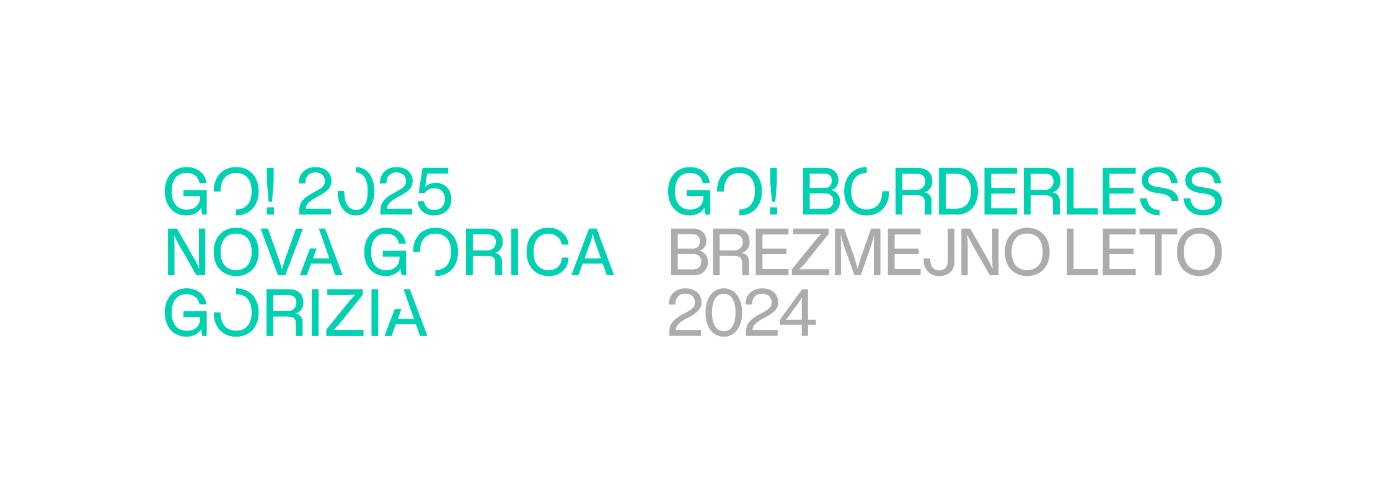 PRIJAVA DOGODKAProsimo, da besedila ne pišete z velikimi tiskanimi črkami in da ne uporabljate kratic, ampak jih izpišete s polnim imenom in z velikimi začetnicami, kjer je potrebno.Datum/UraČe še nimate določnega datuma, pustite neizpolnjeno.DogodekLokacijaOrganizator Opis dogodka(za objavo na spletni strani in fb, največ 450 znakov, za večdnevni dogodek vpišite trajanje, npr. Razstava bo na ogled do 15. septembra.)Kontaktna oseba (ni za javno objavo)Telefon kontaktne osebe(ni za javno objavo)E-naslov kontaktne osebe(ni za javno objavo)